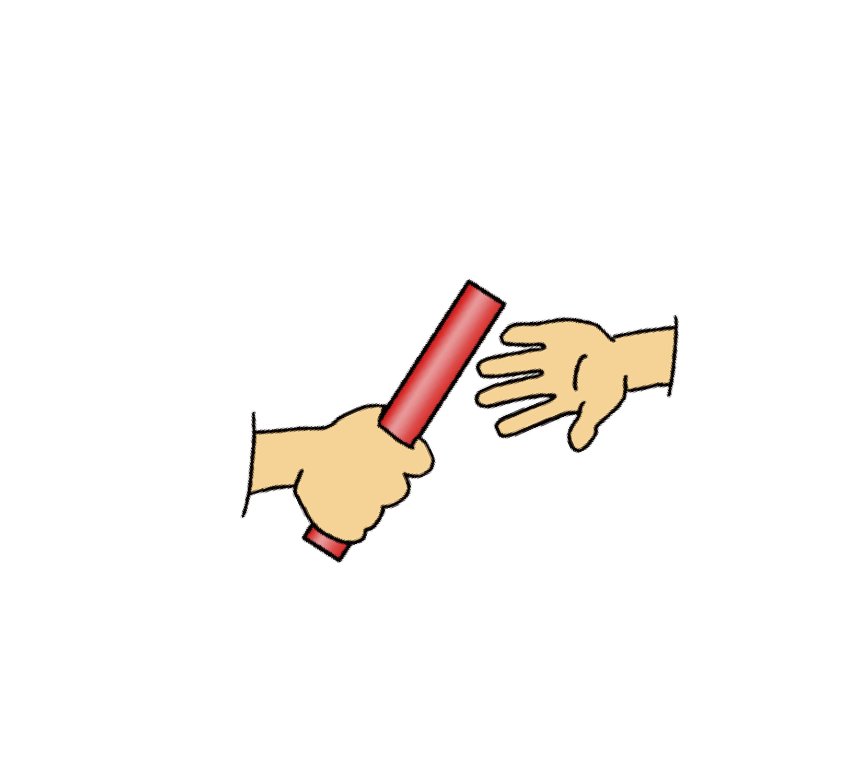 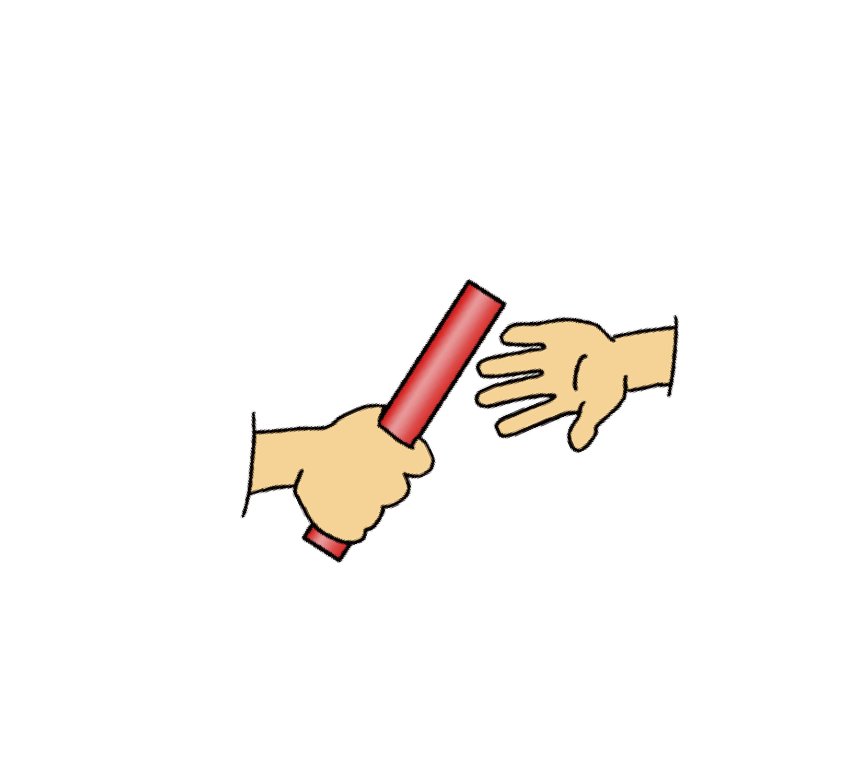 ４. 介護するときに気をつけてほしいこと５. 成年後見人・近所の人・住居など、伝えたいこと注意：後日、記入事項に変更があった時は二重線で訂正し、訂正日を記してください。＊＊＊＊＊＊＊＊＊＊＊＊ 介護をしている方へ ＊＊＊＊＊＊＊＊＊＊＊＊ あなたが介護できなくなった時に、代わって介護（ケア）をしてくれる人に必要な情報を、この緊急引きつぎシートに記入しておきましょう。緊急時にすぐわかる所に置いておくか、事前に渡しておくのもいいですね。１. 介護をしているあなたのこと	３. 介護を受けている人のこと２. 介護を引き継いでくれる人のこと５-１成年後見人がいる場合氏名電話５-２親しい近所の人氏名電話５-３住居のこと   ・家の鍵を持っている人　・ヒューズボックスの位置　・水道メーターの位置 ・ガス会社名　　　　　  　　 電話   ・家の鍵を持っている人　・ヒューズボックスの位置　・水道メーターの位置 ・ガス会社名　　　　　  　　 電話５-４伝えたいことがあれば何でも１-１記入者（介護中の人）氏名氏名氏名氏名氏名１-２住所１-３連絡先電話 　  Eメール電話 　  Eメール電話 　  Eメール電話 　  Eメール電話 　  Eメール１-４生年月日年月日年齢歳１-５要介護者との関係要介護者と□ 同居□ 別居介護者がまずこの人に連絡・相談してください！氏名	要介護者との関係① あり 住所電話	E メール② なしまずこの人に連絡・相談してください！氏名	要介護者との関係① あり 住所電話	E メール② なしまずこの人に連絡・相談してください！氏名	要介護者との関係① あり 住所電話	E メール② なしまずこの人に連絡・相談してください！氏名	要介護者との関係① あり 住所電話	E メール② なしまずこの人に連絡・相談してください！氏名	要介護者との関係① あり 住所電話	E メール② なし１-６介護できなくまずこの人に連絡・相談してください！氏名	要介護者との関係① あり 住所電話	E メール② なしまずこの人に連絡・相談してください！氏名	要介護者との関係① あり 住所電話	E メール② なしまずこの人に連絡・相談してください！氏名	要介護者との関係① あり 住所電話	E メール② なしまずこの人に連絡・相談してください！氏名	要介護者との関係① あり 住所電話	E メール② なしまずこの人に連絡・相談してください！氏名	要介護者との関係① あり 住所電話	E メール② なしなった時のまずこの人に連絡・相談してください！氏名	要介護者との関係① あり 住所電話	E メール② なしまずこの人に連絡・相談してください！氏名	要介護者との関係① あり 住所電話	E メール② なしまずこの人に連絡・相談してください！氏名	要介護者との関係① あり 住所電話	E メール② なしまずこの人に連絡・相談してください！氏名	要介護者との関係① あり 住所電話	E メール② なしまずこの人に連絡・相談してください！氏名	要介護者との関係① あり 住所電話	E メール② なし緊急連絡先まずこの人に連絡・相談してください！氏名	要介護者との関係① あり 住所電話	E メール② なしまずこの人に連絡・相談してください！氏名	要介護者との関係① あり 住所電話	E メール② なしまずこの人に連絡・相談してください！氏名	要介護者との関係① あり 住所電話	E メール② なしまずこの人に連絡・相談してください！氏名	要介護者との関係① あり 住所電話	E メール② なしまずこの人に連絡・相談してください！氏名	要介護者との関係① あり 住所電話	E メール② なし連絡事項連絡事項内 容内 容内 容２-１引き継いでくれる介護者① １-６と同じ人の場合は氏名のみ記入）氏名住所電話年齢Eメール歳２-２要介護者との関係２-３介護者との関係２’-１ 引き継いでくれる介護者① （１-６と同じ人　の場合は氏名　のみ記入）氏名　　　　　　　　　　　　　　　　　　　年齢　　歳住所電話　　　　　　　　　　　　　Ｅメール２’-２  要介護者との関係２’-２  要介護者との関係２’-３  介護者との関係２’-３  介護者との関係